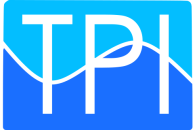 ТРАНСПОРТНЫЕ ПРОЕКТЫ И ИНВЕСТИЦИИРоссия, 107564, г. Москва, ул. Краснобогатырская, д.6, (БЦ Вилла Рива)Тел. 8(495)212-06-72, e-mail: office@tpi-company.ruПроект планировки и проект межевания территориимикрорайона № «21» города ЗеленогорскаКрасноярского края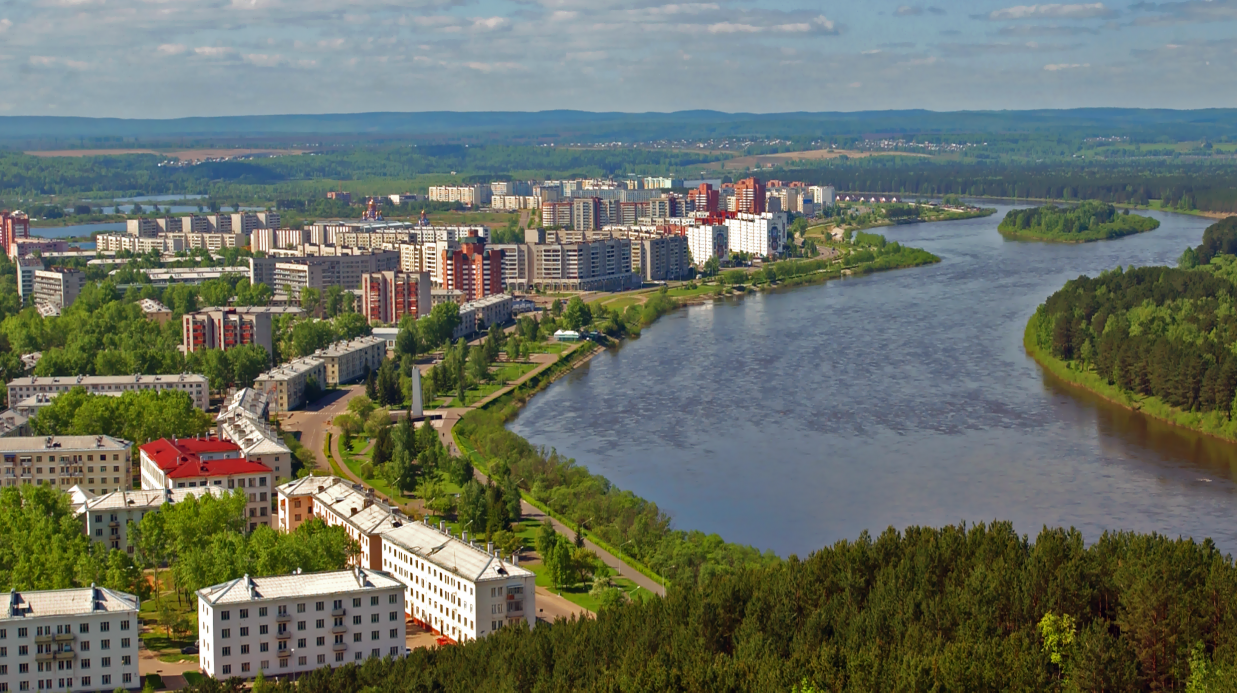 Проект межевания территорииТом 3210-2016-ППММосква 2016 г.АВТОРСКИЙ КОЛЛЕКТИВСОСТАВ ПРОЕКТА ПЛАНИРОВКИ ТЕРРИТОРИИ СодержаниеОбщие положенияПроект межевания территории микрорайона № «21» города Зеленогорска Красноярского края разработан ООО «Транспортные проекты и инвестиции» в составе проекта планировки территории по данному объекту согласно технического задания на выполнение работ в соответствии с действующим законодательством.Основанием для разработки документации служит муниципальный контракт № 210 на выполнение работ по разработке проекта планировки территорий и проекта межевания территорий города Зеленогорска Красноярского края.Проект межевания территории разработан в целях установления границ застроенных земельных участков и границ незастроенных земельных участков, планируемых для предоставления физическим и юридическим лицам для строительства, а также размещения объектов капитального строительства местного значения.Объектом градостроительного планирования является территория микрорайона № «21» города Зеленогорска Красноярского края. Территория микрорайона застроена многоквартирными среднеэтажными домами (5 этажей), многоэтажными домами (9, 10, 12 этажей) и объектами социального, культурного и бытового назначения. Участок ограничен улицами Парковой (участок 1, 2, 4), Набережной. Площадь территории составляет 32,50 га.Проект межевания выполнен на основании материалов инженерно-геодезических изысканий (актуализированная топографическая съемка в М 1:500).Документация выполнена в соответствии с нормами действующего законодательства:Градостроительный Кодекс Российской Федерации;Земельный кодекс Российской Федерации;Федеральный закон «О государственном кадастре недвижимости" от 24.07.2007 N 221-ФЗ;Федеральный закон "О землеустройстве" от 18.06.2001  N 78-ФЗ;Приказ Министерства экономического развития Российской Федерации №540 от 01.09.2014 г. «Об утверждении классификатора видов разрешенного использования земельных участков»;Постановление Правительства Российской федерации № 491 от 13.08.2006 "Об утверждении Правил содержания общего имущества в многоквартирном доме и правил изменения размера платы за содержание и ремонт жилого помещения в случае оказания услуг и выполнения работ по управлению, содержанию и ремонту общего имущества в многоквартирном доме ненадлежащего качества и (или) с перерывами, превышающими установленную продолжительность";СП 42.13330.2016 «Градостроительство. Планировка и застройка городских и сельских поселений» (Актуализированная редакция СНиП 2.07.01-89*), утвержденный приказом Министерства строительства и жилищно-коммунального хозяйства от 30.12.2016  № 1034/пр;Постановление Правительства Красноярского края "Об утверждении региональных нормативов градостроительного проектирования Красноярского края" от 23.12.2014 г. № 631-п;СП 30-101-98. Методические указания по расчету нормативных размеров земельных участков в кондоминиумах", утвержденные Приказом Минземстроя РФ от 26.08.1998 N 59;СП 4.13130.2013 «Системы противопожарной защиты. Ограничение распространения пожара на объектах защиты. Требования к объемно-планировочным и конструктивным решениям», утвержденный Приказом МЧС России от 24.04.2013 № 288.Описание проектных решенийПроектные предложения по межеванию территории сформированы на основании проекта планировки с целью установления:границ земельных участков, предназначенных для размещения    объектов капитального строительства;границ незастроенных земельных участков; границ земельных участков, планируемых для предоставления физическим и юридическим лицам   для строительства;границ территорий общего пользования;зон действия публичных сервитутов.В проекте межевания территории отображены красные линии и линии отступа от красных линий, установленные в проекте планировки, учтены зоны с особыми условиями использования территории.Границы расчетной территории микрорайона проходят по границам кадастрового квартала 24:59:0303043.Проектом планировки и межевания предусмотрены транспортные связи между всеми объектами в границах планируемой территории и выезды за  ее пределы.Расстояния между жилыми домами и общественными зданиями, а также производственными зданиями соответствуют нормативным требованиям пожарной безопасности при градостроительной деятельности.Проектом межевания планируется формирование 21 участка для размещения многоквартирных домов, 5 участков под трансформаторными подстанциями, 1 земельный участок под магазином шаговой доступности.Также проектом межевания предусмотрено снятие с государственного кадастрового учета существующих земельных участков под нестационарными торговыми объектами.Для беспрепятственного проезда и прохода в границах территории межевания предусмотрена установка сервитутов.Сведения о земельных участках, расположенных в границах проектированияВ соответствии с Федеральным законом от 24.07.2007 г. № 221-ФЗ «О государственном кадастре недвижимости» (ст. 4, 14) и техническим заданием для разработки проекта межевания территории были заказаны и получены выписки из государственного кадастра недвижимости и единого государственного реестра прав на недвижимое имущество в отношении земельных участков, расположенных в границах планировочной территории.Территория, подлежащая планировке, состоит из земель кадастрового квартала 24:59:0303043.Характеристика земельных участков, стоящих на кадастровом учете и попадающих в границы проекта межевания территории, приведена в таблице 1.Характеристика земельных участков в границах планировочной территорииТаблица 1Снятию с кадастрового учета подлежат существующие участки под нестационарными торговыми объектами, имеющие кадастровые номера 24:59:0303043:51, 24:59:0303043:12, 24:59:0303043:23, 24:59:0303043:28, 24:59:0303043:41, 24:59:0303043:1759, 24:59:0303043:1753, 24:59:0303043:1756, 24:59:0303043:1757, 24:59:0303043:43, 24:59:0303043:16,  24:59:0303043:49, 24:59:0303043:50.Сведения о формируемых земельных участкахВ проекте межевания территории формированию подлежали земельные участки под многоквартирными домами, трансформаторными подстанциями и хоккейной площадкой. Экспликация земельных участков, подлежащих формированию в проекте, представлена в таблице 2.Экспликация формируемых земельных участковТаблица 2Обоснование выбора границ и площади образуемых земельных участковВ проекте межевания территории формированию подлежали земельные участки под многоквартирными жилыми домами. Границы участков были определены исходя из:- сложившейся застройки, имея привязки к существующим и планируемым объектам капитального строительства, проездам, тротуарам и т.д.;- установленных в проекте планировки красных линий;- границ существующих земельных участков объектов социально-культурного и бытового назначения, стоящих на государственном кадастровом учете;- нормативно определенной площади участка исходя из площади квартир в доме;- обеспечения земельного участка необходимыми объектами и территориями (парковочные места, общественные площадки), определенными согласно соответствующих норм. При формировании участков был соблюден принцип рационального распределения территории с учетом ее существующего использования, а также обеспечения беспрепятственного доступа на все земельные участки с территории общего пользования.Межевание было проведено с учетом установленных в проекте планировки территории общих архитектурно-планировочных решений, исходя из принципа сохранения существующей застройки и действующего землеотвода, а также с учетом перспективного развития транспортной и инженерной инфраструктуры, в частности:- расширение существующих дорог и внутриквартальных проездов для обеспечения беспрепятственного проезда как легковых автомобилей жителей квартала, так и пожарных машин согласно нормам действующего законодательства. - устройство парковочных мест в границах образуемых земельных участков;- устройство новых пешеходных дорожек для обеспечения доступа ко всем объектам капитального строительства жилого или общественного назначения.Согласно СП 4.13130.2013 «Системы противопожарной защиты. Ограничение распространения пожара на объектах защиты. Требования к объемно-планировочным и конструктивным решениям», утвержденному Приказом МЧС России от 24.04.2013 N 288, ширина проездов для пожарной техники в зависимости от высоты зданий или сооружений должна составлять не менее: - 3,5 метров - при высоте зданий или сооружения до 13,0 метров включительно; - 4,2 метра - при высоте здания от 13,0 метров до 46,0 метров включительно. В местах, где твердое покрытие проезда к жилому отсутствует, подъезд пожарной техники будет осуществлен с территории газона. Ширина такого подъезда составляет 5 метров, а сам грунт вокруг дома должен быть уплотнен и на расстоянии 8,5 метров и 9,2 метров, в зависимости от высоты здания, не должен иметь капитальных строений и деревьев.Данные значения также учитывались при установке границ земельных участков жилых домов.В таблице 3 представлена информация о существующих объектах капитального строительства – жилых домах согласно их установленному местоположению (адресам) с указанием фактических данных (год постройки, этажность, площадь застройки и т.д.) и сравнительного анализа фактической и нормативной площади всех формируемых земельных участков для размещения многоквартирных жилых домов и числа проживающих.Характеристика формируемых земельных участков и объектов капитального строительстваТаблица 1Расчет нормативно-необходимой территории земельных участков существующих жилых зданий проводился в соответствии с СП 30-101-98 «Методические указания по расчету нормативных размеров земельных участков в кондоминиумах», утвержденным Приказом Минземстроя РФ от 26.08.1998 № 59. Расчет проводился исходя из общей площади существующих квартир жилых домов через удельные показатели земельной доли, представленные в таблице 4.Удельные показатели земельной доли, приходящейся на 1 м2 общей площади жилых помещений для зданий разной этажностиТаблица 4При этом, в соответствии с пунктом «ж» статьи 2 «Правил содержания общего имущества в многоквартирном доме», придомовая территория должна состоять из:- участка земли, на котором возведен объект недвижимости;- «зеленых» зон и прочих элементов озеленения и благоустройства;- спортивных и детских площадок;                            - парковочных мест и коллективных стоянок для автомобилей;- сушилок для белья;- трансформаторных подстанций, тепловых пунктов, предназначенных для обслуживания одного многоквартирного дома;- пожарных проездов.Все перечисленные объекты должны располагаться в пределах границ каждого формируемого земельного участка для обеспечения социальных и бытовых нужд жителей.В соответствии с пунктом 2.7. Постановления Правительства Красноярского края «Об утверждении региональных нормативов градостроительного проектирования Красноярского края» № 631-п от 23.12.2014 были определены нормативы обеспеченности площадками общего пользования различного назначения: территорий площадок для игр детей дошкольного и младшего школьного возраста, для отдыха взрослого населения, для занятий физкультурой, для хозяйственных целей,  для выгула собак.Нормы расчета для площадок представлены в таблице 5.Минимально допустимые размеры площадок общего пользования различного функционального назначения, размещаемых на территории многоквартирной жилой застройки без приквартирных участков, следует принимать в соответствии со значениями, приведенными ниже.Таблица 5В связи с отсутствием демографических данных населения территории при расчете площадок для игр детей дошкольного и младшего школьного возраста было принято 10% детей от общего населения микрорайона. Общее число детей ориентировочно составляет 15% от общего населения. Для расчета площадок отдыха взрослого населения было принято трудоспособное население, а также пенсионеры, что составляет порядка 85% от общего числа населения.При расчете спортивных площадок было принято 65% от общего населения (трудоспособное население). Для остальных площадок при расчете учитывается 100% населения. Нормативно необходимые площади были получены путем умножения числа населения (процент от общего числа фактического населения) на соответствующий нормативный показатель согласно региональным нормативам Красноярского края.При этом допускается уменьшение, но не более чем на 50% удельных размеров площадок: для игр детей, отдыха взрослого населения и занятий физкультурой; для занятий физкультурой при формировании единого физкультурно-оздоровительного комплекса квартала (микрорайона) для школьников и населения.Расчет необходимого количества машино-мест был определен в соответствии с Постановлением Правительства Красноярского края «Об утверждении региональных нормативов градостроительного проектирования Красноярского края» расчет машино-мест был определен согласно занимаемой ими площади в квадратных метрах. При этом усредненная площадь 1 машино-места легкового автомобиля согласно методическим рекомендациям по проектированию площадок для стоянок автомобилей и автобусных остановок, зависит от расстановки автомобилей относительно проездов, и составляет 18 м2 при постановке автомобилей под углом в 45º, 16 м2 - при постановке автомобилей под углом в 60º и 13 м2 при постановке под углом в 90º.В таблице 6 приведены основные нормируемые показатели площадок и стоянки для машин, необходимые для обеспечения придомового обслуживания многоквартирного жилого дома.Нормируемые показатели обеспеченности формируемых земельных участков площадками общего пользования и стоянками Таблица 3Вид разрешенного использования формируемых земельных участковВсе земельные участки согласно единому классификатору видов разрешенного использования (Приказ Минэкономразвития РФ № 540 от 01.09.2014) были распределены на следующие группы:Жилая застройка (малоэтажная, среднеэтажная, многоэтажная жилая застройка, обслуживание жилой застройки);Общественное использование объектов капитального строительства (коммунальное обслуживание, социальное обслуживание, бытовое обслуживание, здравоохранение, дошкольное, начальное, среднее общее образование);Предпринимательство (объекты торгов, торговые центры, магазины, общественное питание, развлечения);Земельные участки (территории) общего пользования (улично-дорожная сеть, скверы, бульвары, площади , малые архитектурные формы).В проекте межевания формированию подлежали земельные участки под многоквартирными жилыми домами ЗУ1-ЗУ19, которым при постановке на государственный кадастровый учет согласно единому классификатору видов разрешенного использования будет присвоен соответствующий вид разрешенного использования. Для участка ЗУ2, ЗУ3, ЗУ9, ЗУ13 – это среднеэтажная жилая застройка (код 2.5). Данный вид разрешенного использования включает:- размещение жилых домов, предназначенных для разделения на квартиры, каждая из которых пригодна для постоянного проживания (жилые дома высотой не выше восьми надземных этажей, разделенных на две и более квартиры);- благоустройство и озеленение;- размещение подземных гаражей и автостоянок;- обустройство спортивных и детских площадок, площадок отдыха;- размещение объектов обслуживания жилой застройки во встроенных, пристроенных и встроенно-пристроенных помещениях многоквартирного дома, если общая площадь таких помещений в многоквартирном доме не составляет более 20% общей площади помещений дома.	Для формируемых участков ЗУ1, ЗУ4-ЗУ8, ЗУ10-ЗУ12, ЗУ14-ЗУ19 присвоен вид разрешенного использования - многоэтажная жилая застройка (высотная застройка) (код 2.6). Данный вид разрешенного использования включает:- размещение жилых домов, предназначенных для разделения на квартиры, каждая из которых пригодна для постоянного проживания (жилые дома высотой девять и выше этажей, включая подземные, разделенных на двадцать и более квартир);- благоустройство и озеленение придомовых территорий;- обустройство спортивных и детских площадок, хозяйственных площадок;- размещение подземных гаражей и наземных автостоянок, размещение объектов обслуживания жилой застройки во встроенных, пристроенных и встроенно-пристроенных помещениях многоквартирного дома в отдельных помещениях дома, если площадь таких помещений в многоквартирном доме не составляет более 15% от общей площади дома.Формируемым земельным участкам ЗУ20-ЗУ24 для размещения трансформаторных подстанций и распределительных трансформаторных подстанций будет присвоен вид разрешенного использования – коммунальное обслуживание (код 3.1). Данный вид разрешенного использования включает размещение объектов капитального строительства в целях обеспечения физических и юридических лиц коммунальными услугами, в частности: поставки воды, тепла, электричества, газа, предоставления услуг связи, отвода канализационных стоков, очистки и уборки объектов недвижимости (котельных, водозаборов, очистных сооружений, насосных станций, водопроводов, линий электропередач, трансформаторных подстанций, газопроводов, линий связи, телефонных станций, канализаций, стоянок, гаражей и мастерских для обслуживания уборочной и аварийной техники, а также зданий или помещений, предназначенных для приема физических и юридических лиц в связи с предоставлением им коммунальных услуг).Формируемый земельный участок ЗУ25 под хоккейной площадкой отнесен к виду разрешенного использования – спорт (код 5.1). Данный вид разрешенного использования включает в себя размещение объектов капитального строительства в качестве спортивных клубов, спортивных залов, бассейнов, устройство площадок для занятия спортом и физкультурой (беговые дорожки, спортивные сооружения, теннисные корты, поля для спортивной игры, автодромы, мотодромы, трамплины, трассы и спортивные стрельбища), в том числе водным (причалы и сооружения, необходимые для водных видов спорта и хранения соответствующего инвентаря), размещение спортивных баз и лагерей.Формируемый земельный участок ЗУ26 под торговым павильоном, на котором планируется строительство капитального здания магазина, отнесен к виду разрешенного использования – магазины (код 4.4). Данный вид разрешенного использования включает размещение объектов капитального строительства, предназначенных для продажи товаров, торговая площадь которых составляет до 5000 кв. м.Формируемый земельный участок ЗУ27 под территорией, прилегающей к музейно-выставочному центру, отнесен к виду разрешенного использования – объекты культурно-досуговой деятельности (код 3.6.1). Данный вид разрешенного использования включает в себя размещение зданий, предназначенных для размещения музеев, выставочных залов, художественных галерей, домов культуры, библиотек, кинотеатров и кинозалов, театров, филармоний, концертных залов, планетариев.Планировочные ограничения развития территорииПланировочными ограничениями на данной территории являются:красные линии;линии отступа от красных линий (линии регулирования застройки);водоохранная зона;зона затопления и подтопления;охранная зона трансформаторных подстанций;охранная зона электрокабеля – 0,6 м;минимально-допустимые расстояния:от хозяйственно-бытовой сети канализации до зданий и сооружений (самотечные – 3 м; напорная – 5 м);от сети водопровода до зданий и сооружений – 5 м;от теплосети до зданий и сооружений – 5 м;от кабеля связи до зданий и сооружений – 0,6 м.Территорий объектов культурного наследия в границах проекта межевания не установлено.В проекте межевания были установлены границы действия публичных сервитутов в целях беспрепятственного доступа на земельные участки для обслуживания инженерных сетей и сооружений.Обременения в использовании в форме сервитута были наложены на формируемые земельные участки ЗУ3, ЗУ9, ЗУ10, ЗУ11, ЗУ14, ЗУ15, ЗУ16, ЗУ19, ЗУ25.ПриложенияПриложение 1Координаты поворотных точек проектируемых красных линийПриложение 2Координаты поворотных точек границ образуемого земельного участка ЗУ1 по адресу ул. Парковая, д. 16Координаты поворотных точек границ образуемого земельного участка ЗУ2 по адресу ул. Парковая, д. 18Координаты поворотных точек границ образуемого земельного участка ЗУ3 по адресу ул. Парковая, д. 22Координаты поворотных точек границ образуемого земельного участка ЗУ4 по адресу ул. Парковая, д. 26Координаты поворотных точек границ образуемого земельного участка ЗУ5 по адресу ул. Парковая, д. 28Координаты поворотных точек границ образуемого земельного участка ЗУ6 по адресу ул. Парковая, д. 32Координаты поворотных точек границ образуемого земельного участка ЗУ7 по адресу ул. Парковая, д. 34Координаты поворотных точек границ образуемого земельного участка ЗУ8 по адресу ул. Парковая, д. 38Координаты поворотных точек границ образуемого земельного участка ЗУ9 по адресу ул. Парковая, д. 44Координаты поворотных точек границ образуемого земельного участка ЗУ10  по адресу ул. Парковая, д. 46Координаты поворотных точек границ образуемого земельного участка ЗУ11 по адресу ул. Парковая, д.48Координаты поворотных точек границ образуемого земельного участка ЗУ12 по адресу ул. Парковая, д. 52Координаты поворотных точек границ образуемого земельного участка ЗУ13 по адресу ул. Набережная, д.50Координаты поворотных точек границ образуемого земельного участка ЗУ14 по адресу ул. Набережная, д.52Координаты поворотных точек границ образуемого земельного участка ЗУ15 по адресу ул. Набережная, д.58Координаты поворотных точек границ образуемого земельного участка ЗУ16 по адресу ул. Набережная, д.66Координаты поворотных точек границ образуемого земельного участка ЗУ17 по адресу ул. Набережная, д.68Координаты поворотных точек границ образуемого земельного участка ЗУ18 по адресу ул. Набережная, д.70Координаты поворотных точек границ образуемого земельного участка ЗУ19 по адресу ул. Набережная, д.72Координаты поворотных точек границ образуемого земельного участка ЗУ20 под трансформаторной подстанцией ТП-211, ориентир – ул. Набережная, 66 Координаты поворотных точек границ образуемого земельного участка ЗУ21 под трансформаторной подстанцией РТП-212, ориентир – ул. Набережная, 58 Координаты поворотных точек границ образуемого земельного участка ЗУ22 под трансформаторной подстанцией ТП-213, ориентир – ул. Набережная, 52 Координаты поворотных точек границ образуемого земельного участка ЗУ23 под трансформаторной подстанцией ТП-214, ориентир – ул. Парковая, 48 Координаты поворотных точек границ образуемого земельного участка ЗУ24 под трансформаторной подстанцией ТП-215, ориентир – ул. Парковая, 40 Координаты поворотных точек границ образуемого земельного участка ЗУ25 под хоккейной площадкой, ориентир – ул. Набережная, 66 Координаты поворотных точек границ образуемого земельного участка ЗУ26 под проектируемым магазином по адресу: ул. Набережная, 50А Координаты поворотных точек границ образуемого земельного участка ЗУ27 под прилегающей территорией к музейно-выставочному центру по адресу: ул. Набережная, 44 Приложение 3Координаты поворотных точек границы сервитута, устанавливаемого на формируемом земельном участке ЗУ3Координаты поворотных точек границы сервитута, устанавливаемого на формируемых земельных участках ЗУ9, ЗУ10Координаты поворотных точек границы сервитута, устанавливаемого на формируемом земельном участке ЗУ11Координаты поворотных точек границы сервитута, устанавливаемого на формируемом земельном участке ЗУ14Координаты поворотных точек границы сервитута, устанавливаемого на формируемом земельном участке ЗУ15Координаты поворотных точек границы сервитута, устанавливаемого на формируемом земельном участке ЗУ16Координаты поворотных точек границы сервитута, устанавливаемого на формируемом земельном участке ЗУ16Координаты поворотных точек границы сервитута, устанавливаемого на формируемых земельных участках ЗУ19, ЗУ25ЗАКАЗЧИКМКУ «Центр закупок, предпринимательства и обеспечения деятельности ОМС г. Зеленогорска»ПОДРЯДЧИКООО «Транспортные проекты и инвестиции (ООО «ТПИ»)ОБЪЕКТПроект планировки и проект межевания территории мкр. № «21» города Зеленогорска Красноярского края ШИФР210-2016-ППМСТАДИЯ ПРОЕКТИРОВАНИЯПроект межевания территорииЭТАПТОМ 3Проект межевания территорииЗеместитель генерального директора ооо «тпи»Руководитель проектаооо «тпи»И.В. БазыкинЮ.В. ОнисенкоМосква, .Москва, .Архитектурная частьЕ.С. Чевина Е.Селиванова М. РыбасИнженерно-техническое обеспечениеТранспортное обслуживаниеОхрана окружающей средыМероприятия по гражданской обороне и предупреждению ЧС          Компьютерная графикаО.А. ГорячеваЕ. Тулякова                                Д.Е.  Сорочкин С.В. Зотова И.С. Егорова Том 1.Утверждаемая часть проекта планировки территорииТом 1.Утверждаемая часть проекта планировки территорииПояснительная запискаГрафические материалы:Лист 1Чертеж планировки территории, М 1:2000 Лист 2Разбивочный чертеж красных линий, М 1:2000Том 2.  Материалы по обоснованию проекта планировки территорииТом 2.  Материалы по обоснованию проекта планировки территории2.1.Пояснительная записка2.2.Исходно-разрешительная документация2.3.Графические материалы:Лист 1Схема расположения элемента планировочной структуры, М 1:10000Лист 2Схема использования территории в период подготовки проекта планировки, М 1:2000 Лист 3Схема организации улично-дорожной сети и движения транспорта 
на территории, М 1:2000Лист 4Схема границ зон с особыми условиями использования территории, М 1:2000Лист 5Схема архитектурно-планировочной организации земельного участка, М 1:2000Лист 6Схема размещения инженерных сетей и сооружений, М 1:2000 Лист 7Схема вертикальной планировки и инженерной подготовки территории, М 1:2000Том 3.  Проект межевания территорииТом 3.  Проект межевания территории3.1.Пояснительная записка3.2.Исходно-разрешительная документация3.3.Графические материалы:Лист 1Чертеж межевания территории, М 1:2000 Стр.АВТОРСКИЙ КОЛЛЕКТИВ3СОСТАВ ДОКУМЕНТАЦИИ ПО ПЛАНИРОВКЕ ТЕРРИТОРИИ4СОДЕРЖАНИЕ ТОМА 5ПОЯСНИТЕЛЬНАЯ ЗАПИСКА К ПРОЕКТУ МЕЖЕВАНИЯ ТЕРРИТОРИИ 1Общие положения62Описание проектных решений73Сведения о земельных участках, расположенных в границах проектирования84Сведения о формируемых земельных участках115Обоснование выбора границ и площади образуемых земельных участков136Вид разрешенного использования формируемых земельных участков227Планировочные ограничения развития территории24ПРИЛОЖЕНИЯПриложение 1Каталог координат поворотных точек проектируемых красных линий26Приложение 2Каталоги координат поворотных точек границ формируемых земельных участков31Приложение 3Координаты поворотных точек границы формируемой зоны действия публичного сервитута59Приложение 4Кадастровый план территории квартала 24:59:030304266ГРАФИЧЕСКАЯ ЧАСТЬЛист  1Чертеж межевания территории, М 1:2000 67№ п/пКадастровый номер участка/единого землепользованияАдресАдресВид разрешенного использованияВид разрешенного использованияПлощадь, кв.мЗемельные участки под объектами социально-культурного и коммунально-бытового, складского назначенияЗемельные участки под объектами социально-культурного и коммунально-бытового, складского назначенияЗемельные участки под объектами социально-культурного и коммунально-бытового, складского назначенияЗемельные участки под объектами социально-культурного и коммунально-бытового, складского назначенияЗемельные участки под объектами социально-культурного и коммунально-бытового, складского назначенияЗемельные участки под объектами социально-культурного и коммунально-бытового, складского назначенияЗемельные участки под объектами социально-культурного и коммунально-бытового, складского назначения124:59:0303043:2024:59:0303043:20Россия, Красноярский край, г. Зеленогорск, ул. Набережная, 44для использования в целях эксплуатации здания музейно-выставочного центра и прилегающей территориидля использования в целях эксплуатации здания музейно-выставочного центра и прилегающей территории3376+/-1224:59:0303043:5224:59:0303043:52Россия, Красноярский край, г. Зеленогорск, ул. Набережная, 68Адля эксплуатации здания аптеки №4для эксплуатации здания аптеки №41389324:59:0303043:2124:59:0303043:21Россия, Красноярский край, г. Зеленогорск, ул. Набережная, д. 64для использования в целях эксплуатации здания кафе и прилегающей территориидля использования в целях эксплуатации здания кафе и прилегающей территории1769424:59:0303043:2724:59:0303043:27Россия, Красноярский край, г. Зеленогорск,  ул. Набережная, 54для эксплуатации помещений магазина, помещений банка в здании и прилегающей к нему территориидля эксплуатации помещений магазина, помещений банка в здании и прилегающей к нему территории1094524:59:0303043:3224:59:0303043:32Россия, Красноярский край, г. Зеленогорск, ул. Набережная, 62для прилегающей территориидля прилегающей территории2130624:59:0303043:3324:59:0303043:33Россия, Красноярский край, г. Зеленогорск, ул. Набережная, 62для использования в целях эксплуатации здания магазинадля использования в целях эксплуатации здания магазина2020724:59:0303043:3724:59:0303043:37Россия, Красноярский край, г. Зеленогорск, ул. Набережная, д. 60для использования в целях эксплуатации здания общественного центра и прилегающей территориидля использования в целях эксплуатации здания общественного центра и прилегающей территории3773824:59:0303043:3824:59:0303043:38Россия, Красноярский край, г. Зеленогорск,  ул. Набережная, 58Адля использования в целях эксплуатации здания магазина и прилегающей территориидля использования в целях эксплуатации здания магазина и прилегающей территории78924:59:0303043:181324:59:0303043:1813Россия, Красноярский край, г. Зеленогорск, в районе ул. Набережная, д. 54Для строительства здания магазина продовольственных товаровДля строительства здания магазина продовольственных товаров1071024:59:0303043:4424:59:0303043:44Россия, Красноярский край, г. Зеленогорск,  ул. Парковая, 44Адля использования в целях эксплуатации здания дошкольного образовательного учреждения №30 и прочих зданий, строений, сооруженийдля использования в целях эксплуатации здания дошкольного образовательного учреждения №30 и прочих зданий, строений, сооружений126811124:59:0303043:4524:59:0303043:45Россия, Красноярский край, г. Зеленогорск, ул. Парковая,  24для использования в целях эксплуатации здания дошкольного образовательного учреждения №29 и прочих зданий, строений, сооруженийдля использования в целях эксплуатации здания дошкольного образовательного учреждения №29 и прочих зданий, строений, сооружений110551224:59:0303043:4624:59:0303043:46Россия, Красноярский край, г. Зеленогорск, ул. Набережная,  56для эксплуатации здания детского сада №28 и прилегающей территориидля эксплуатации здания детского сада №28 и прилегающей территории113111324:59:0303043:1824:59:0303043:18Россия, Красноярский край, г. Зеленогорск, ул. Парковая,  40для зданий школы, гаража, теплицы, и прилегающей территориидля зданий школы, гаража, теплицы, и прилегающей территории162211424:59:0303043:175524:59:0303043:1755Россия, Красноярский край, г. Зеленогорск, ул. Парковаядля эксплуатации зданий эстрадыдля эксплуатации зданий эстрады13651524:59:0303043:2424:59:0303043:24Россия, Красноярский край, г. Зеленогорск, между 19 и 21 микрорайонами, напротив Храма Серафима Саровскогодля эксплуатации сооружений в сквередля эксплуатации сооружений в сквере48369Земельные участки под нестационарными объектами – подлежат снятию с кадастрового учетаЗемельные участки под нестационарными объектами – подлежат снятию с кадастрового учетаЗемельные участки под нестационарными объектами – подлежат снятию с кадастрового учетаЗемельные участки под нестационарными объектами – подлежат снятию с кадастрового учетаЗемельные участки под нестационарными объектами – подлежат снятию с кадастрового учетаЗемельные участки под нестационарными объектами – подлежат снятию с кадастрового учетаЗемельные участки под нестационарными объектами – подлежат снятию с кадастрового учета124:59:0303043:5124:59:0303043:51Россия, Красноярский край, г. Зеленогорск, в районе жилого дома 52 по ул. Набережнаядля установки и эксплуатации временных сооружений торгового павильонадля установки и эксплуатации временных сооружений торгового павильона60224:59:0303043:1224:59:0303043:12Россия, Красноярский край, г. Зеленогорск, в районе магазина «Универсам»для установки и эксплуатации временных сооружений торговых киосковдля установки и эксплуатации временных сооружений торговых киосков25324:59:0303043:4124:59:0303043:41Россия, Красноярский край, г. Зеленогорск, в районе ул. Набережная, д. 58для установки и эксплуатации временных сооружений торговых киосковдля установки и эксплуатации временных сооружений торговых киосков20424:59:0303043:175924:59:0303043:1759Россия, Красноярский край, г. Зеленогорск, в районе ул. Набережная, д. 62для установки и эксплуатации временных сооружения – аптечного пунктадля установки и эксплуатации временных сооружения – аптечного пункта20524:59:0303043:175324:59:0303043:1753Россия, Красноярский край, г. Зеленогорск, в районе ул. Набережная, д. 58для установки и эксплуатации временных сооружения- павильона промышленных товаровдля установки и эксплуатации временных сооружения- павильона промышленных товаров44624:59:0303043:175624:59:0303043:1756Россия, Красноярский край, г. Зеленогорск, в районе магазина «Универсам»для установки и эксплуатации временных сооружения-киоска по продаже кондитерских изделийдля установки и эксплуатации временных сооружения-киоска по продаже кондитерских изделий17724:59:0303043:175724:59:0303043:1757Россия, Красноярский край, г. Зеленогорск, в районе магазина «Универсам»для установки и эксплуатации временных сооружения – торгового пунктадля установки и эксплуатации временных сооружения – торгового пункта20824:59:0303043:4324:59:0303043:43Россия, Красноярский край, г. Зеленогорск, в районе ул. Парковая, д. 52для установки и эксплуатации временных сооружения – торгового киосковдля установки и эксплуатации временных сооружения – торгового киосков9924:59:0303043:1624:59:0303043:16Россия, Красноярский край, г. Зеленогорск, в районе ул. Набережная, д. 68, около киоска «Мороженое»для установки и эксплуатации временных сооружения – торгового киосковдля установки и эксплуатации временных сооружения – торгового киосков81024:59:0303043:4924:59:0303043:49Россия, Красноярский край, г. Зеленогорск, ул. Набережная, в районе жилого дома 68для установки и эксплуатации временных сооружения- остановочного комплексадля установки и эксплуатации временных сооружения- остановочного комплекса851124:59:0303043:5024:59:0303043:50Россия, Красноярский край, г. Зеленогорск, в районе жилого д. 68 по ул. Набережнаядля установки и эксплуатации временных сооружения – торгового киосковдля установки и эксплуатации временных сооружения – торгового киосков81224:59:0303043:2324:59:0303043:23Россия, Красноярский край, г. Зеленогорск, ориентир района дома 58 по ул. Набережнаядля установки торгового киоскадля установки торгового киоска201324:59:0303043:2824:59:0303043:28Местоположение установочно относительно ориентира, расположенного в границах участка. Россия, Красноярский край, г. Зеленогорск, ориентир в районе типографии.для установки и эксплуатации временных сооружений торгового павильонадля установки и эксплуатации временных сооружений торгового павильона60Земельные участки под линейными объектами инженерно- транспортной инфраструктурыЗемельные участки под линейными объектами инженерно- транспортной инфраструктурыЗемельные участки под линейными объектами инженерно- транспортной инфраструктурыЗемельные участки под линейными объектами инженерно- транспортной инфраструктурыЗемельные участки под линейными объектами инженерно- транспортной инфраструктурыЗемельные участки под линейными объектами инженерно- транспортной инфраструктуры124:59:0303043:31 (входит в единое землепользование 24:59:0000000:29)24:59:0303043:31 (входит в единое землепользование 24:59:0000000:29)Россия, Красноярский край, г. Зеленогорскдля основной дороги по ул. Парковая 53405340№ п/пОбозначение участкаОбъект/ адресПлощадь, кв.мВид разрешенного использования1ЗУ1ул. Парковая, 169700Многоэтажная жилая застройка (высотная застройка)2ЗУ2ул. Парковая, 186540Среднеэтажная жилая застройка3ЗУ3ул. Парковая, 224895Среднеэтажная жилая застройка4ЗУ4ул. Парковая, 261640Многоэтажная жилая застройка (высотная застройка)5ЗУ5ул. Парковая, 282375Многоэтажная жилая застройка (высотная застройка)6ЗУ6ул. Парковая, 321596Многоэтажная жилая застройка (высотная застройка)7ЗУ7ул. Парковая, 342116Многоэтажная жилая застройка (высотная застройка)8ЗУ8ул. Парковая, 381141Многоэтажная жилая застройка (высотная застройка)9ЗУ9ул. Парковая, 447466Среднеэтажная жилая застройка10ЗУ10ул. Парковая, 523560Многоэтажная жилая застройка (высотная застройка)11ЗУ11ул. Набережная, 463359Многоэтажная жилая застройка (высотная застройка)12ЗУ12ул. Набережная, 489808Многоэтажная жилая застройка (высотная застройка)13ЗУ13ул. Набережная, 506378Среднеэтажная жилая застройка14ЗУ14ул. Набережная, 5210230Многоэтажная жилая застройка (высотная застройка)15ЗУ15ул. Набережная, 5812202Многоэтажная жилая застройка (высотная застройка)16ЗУ16ул. Набережная, 6613552Многоэтажная жилая застройка (высотная застройка)17ЗУ17ул. Набережная, 683391Многоэтажная жилая застройка (высотная застройка)18ЗУ18ул. Набережная, 701597Многоэтажная жилая застройка (высотная застройка)19ЗУ19ул. Набережная, 721186Многоэтажная жилая застройка (высотная застройка)20ЗУ20ТП 211310Коммунальное обслуживание21ЗУ21ТП 212190Коммунальное обслуживание22ЗУ22ТП 213104Коммунальное обслуживание23ЗУ23ТП-214177Коммунальное обслуживание24ЗУ24ТП-215142Коммунальное обслуживание25ЗУ25Хоккейная площадка2684Спорт26ЗУ26Проектируемый магазин480Магазины27ЗУ27Территория, прилегающая к музею2185Объекты культурно-досуговой деятельностиАдреса домаГод постройкиКол-во этажейПлощадь застройкиОбщая площадь квартир м2Удельный показатель земельной доли, приходящейся на 1м2 обшей площади жилых помещенийНормативный размер земельного участка (м2)Фактический размер земельного участка (м2)Число проживающих норматив (18 ) кв.м, челЧисло проживающих фактическиПлощадь земельного участка на 1 человека нормативная (кв.м.)Площадь земельного участка на 1 человека фактическая (кв.м.)Площадь ЗУ (кв.м. 1 чел) факт без ЗУ под зданиемул. Парковая, 16198692777,1015465,400,8513145,599700859,00657,0015,314,8010,50ул. Парковая, 18198751753,905021,801,316578,566540279,00279,0023,623,4017,20ул. Парковая, 22198751288,603894,201,315101,404895216,00226,0023,621,7016,00ул. Парковая, 2619879323,001905,600,851619,761640106,0090,0015,318,2014,60ул. Парковая, 2819859371,001804,600,651172,992375100,0078,0011,730,4025,70ул. Парковая, 3219879339,001890,200,851606,671596105,0098,0015,316,3012,80ул. Парковая, 3419859967,61864,20,981826,92211610410617,620,0010,80ул. Парковая, 3819859362,501910,100,851623,591141104114,0015,610,006,80ул. Парковая, 44198752181,906373,101,318348,767466354,00314,0023,623,8016,80ул. Парковая, 4619879827,404432,500,853767,633560246,00177,0015,320,1015,40ул. Парковая, 4819849711,504126,400,853507,443359229,00185,0015,318,2014,30ул. Парковая, 52198491730,1010447,100,858880,049808580,00480,0015,320,4016,80ул. Набережная, 50198651688,205202,801,316815,676378289,00262,0023,624,3017,90ул. Набережная, 52198592803,4015110,600,8512844,0110230839,00731,0015,314,0010,20ул. Набережная, 58198693556,3018769,400,8515953,99122021043,00965,0015,312,609,00ул. Набережная, 66198993413,7019844,800,8516868,08135521102,00875,0015,315,5011,60ул. Набережная, 68198691076,206292,300,855348,463391350,00300,0015,311,307,70ул. Набережная, 7019879359,502096,000,851781,601597116,0088,0015,418,1014,10ул. Набережная, 7219879340,002089,200,851775,821186116,0097,0015,312,208,70ЭтажностьЭтажностьЭтажностьЭтажностьЭтажностьЭтажностьЭтажностьЭтажностьЭтажностьЭтажностьЭтажностьЭтажностьЭтажностьЭтажностьЭтажность23456789121416171820221957 г.СН 41-582,842,001,571,341,231,191,14--------1967 г. 
СНиП II-К.2-622,721,971,811,521,391,301,211,04---1975 г. 
СНиП II-60-752,301,801,591,361,211,151,100,980,94-ВСН 2-85-1,851,471,321,161,050,960,850,800,740,690,670,660,650,641994 г. МГСН-1.01-943,57
-
1,611,85
-
1,431,331,311,161,050,960,850,800,740,690,670,660,650,64СНиП 2.07.01-89*Не менее 0,92Не менее 0,92Не менее 0,92Не менее 0,92Не менее 0,92Не менее 0,92Не менее 0,92Не менее 0,92Не менее 0,92Не менее 0,92Не менее 0,92Не менее 0,92Не менее 0,92Не менее 0,92Не менее 0,92Рекомендуемые показатели для уплотнения застройки в кондоминиумах1,50,880,650,45Площадки, размещаемые на территории жилой застройкиМинимальный расчетный размер площадки, квадратных метров на 1 человека, проживающего на территории квартала (микрорайона)Минимально допустимый размер одной площадки, квадратных метровРасстояние 
от границы площадки до окон жилых и общественных зданий, метровДля игр детей дошкольного и младшего школьного возраста 0,73012Для отдыха взрослого населения 0,11510Для занятий физкультурой 
(в зависимости от шумовых характеристик*) 2,010010-40Для хозяйственных целей 0,31020Для выгула собак 0,12540Для стоянки автомашин0,810,6по санитарным нормативамИтого4,0190,6-ул. Парковая, д. 16ул. Парковая, д. 16ул. Парковая д.18ул. Парковая д.18ул. Парковая, д.22ул. Парковая, д.22ул. Парковая, д.26ул. Парковая, д.26ул. Парковая, д. 28ул. Парковая, д. 28ул. Парковая, д.32ул. Парковая, д.32ул. Парковая, д.34ул. Парковая, д.34ул. Парковая, д.38ул. Парковая, д.38население всего, человек657657279279226226909078789898106106114114территория, кв.мсущрасчетсущрасчетсущрасчетсущрасчетсущрасчетсущрасчетсущрасчетсущрасчетдетские 572464852016016658478478для взрослых563724871945878910физкультура85436372294117101127138148хоз цели и собаки26311290363181394246автостоянки5262231817262788591ул. Парковая, д.44ул. Парковая, д.44ул. Парковая, д.46ул. Парковая, д.46ул. Парковая, д.48ул. Парковая, д.48ул. Парковая, д.52ул. Парковая, д.52ул. Набережная, д.46ул. Набережная, д.46ул.Набережная, д.48ул.Набережная, д.48ул. Набережная, д.50ул. Набережная, д.50ул. Набережная д.52ул. Набережная д.52ул.Набережная, д.58ул.Набережная, д.58население всего, человек314314177177185185480480192192192192262262731731965965территория, кв.мсущрасчетсущрасчетсущрасчетсущрасчетсущрасчетсущрасчетсущрасчетсущрасчетсущрасчетдетские 618222231239513287341313185055154768для взрослых34271516412616162226626082физкультура4083882302416242502506253419501255хоз цели и собаки126717419277771059529278386автостоянки251142148384154154210585772ул. Набережная, д.66ул. Набережная, д.66ул. Набережная, д.68ул. Набережная, д.68ул. Набережная, д.70ул. Набережная, д.70ул. Набережная, д. 72ул. Набережная, д. 72население всего, человек87587530030088889797территория, кв.мсущрасчетсущрасчетсущрасчетсущрасчетдетские 744611472161407для взрослых175742678физкультура12701138390114126хоз цели и собаки1513501203539автостоянки7002407078Номер точкиXYДирекционный уголДлина линии, м1717378,4618221,765°30'5"32,962717411,2718224,9249°15'7"43,113717439,4118257,5857°54'3"27,784717454,1718281,1161°35'10"33,545717470,1318310,6155°52'23"25,456717484,4118331,6855°22'51"25,317717498,7918352,5159°23'46"17,218717507,5518367,3259°35'10"22,529717518,9518386,7461°54'47"25,2510717530,8418409,0262°50'14"19,7111717539,8418426,5663°9'48"24,5212717550,9118448,4465°14'27"20,3013717559,4118466,8766°1'10"19,2414717567,2318484,4566°5'46"22,9315717576,5218505,4166°8'56"24,5616717586,4518527,8766°9'21"20,1617717594,6018546,3166°11'23"13,4018717600,0118558,5765°59'31"43,3119717617,6318598,1366°6'21"33,3020717631,1218628,5866°2'6"21,9921717640,0518648,6765°58'16"26,1822717650,7118672,5866°1'56"31,5823717663,5418701,4464°30'57"17,5524717671,0918717,2867°1'10"40,4225717686,8718754,4965°15'28"35,2926717701,6418786,5465°17'16"14,6627717707,7718799,8693°9'36"19,2328717706,7118819,06148°59'36"52,5529717661,6718846,13150°9'17"49,4730717618,7618870,75149°19'28"59,3331717567,7318901,02149°8'35"62,6832717513,9218933,17149°25'4"21,9033717495,0718944,31226°59'59"48,6434717461,9018908,74227°3'14"53,8735717425,2018869,31226°49'13"117,7736717344,6118783,43230°10'4"57,3937717307,8518739,36227°5'1"100,5538717239,3818665,72227°29'30"38,2339717213,5518637,54227°42'0"69,6640717166,6718586,02227°15'48"44,7741717136,2918553,14227°43'42"66,1142717091,8218504,22254°30'36"16,2543717087,4818488,56318°15'53"131,8644717185,8818400,78317°35'3"58,1945717228,8418361,53315°53'12"49,3646717264,2818327,17317°1'17"92,6247717332,0418264,03Номер точкиXYДирекционный уголДлина линии, м1717461,9518876,03134° 19' 4"24,352717444,9418893,4548° 18' 58"67,973717490,1418944,21329° 4' 24"153,194717621,5518865,48234° 30' 55"25,155717606,9518845,00234° 17' 15"17,926717596,4918830,45218° 57' 55"13,187717586,2418822,16230° 19' 28"2,828717584,4418819,99137° 39' 2"33,039717560,0318842,24226° 23' 21"14,5810717549,9718831,68142° 14' 10"81,9111717485,2218881,84232° 20' 50"12,8812717477,3518871,64210° 49' 51"7,4013717471,0018867,85137° 53' 26"12,2014717461,9518876,03Площадка для временного хранения ТКОПлощадка для временного хранения ТКОПлощадка для временного хранения ТКОПлощадка для временного хранения ТКОПлощадка для временного хранения ТКО1717443,8518881,75316° 37' 30"1,992717445,3018880,3846° 37' 16"3,003717447,3618882,56136° 37' 30"1,994717445,9118883,93226° 37' 16"3,001717443,8518881,75Общая площадь: 9700 кв.мОбщая площадь: 9700 кв.мОбщая площадь: 9700 кв.мОбщая площадь: 9700 кв.мОбщая площадь: 9700 кв.мНомер точкиXYДирекционный уголДлина линии, м1717471,0018867,85228° 17' 3"7,532717465,9918862,23226° 50' 51"14,263717456,2418851,83225° 51' 46"4,704717452,9718848,46315° 20' 13"4,815717456,3918845,08317° 7' 42"93,866717525,1818781,2248° 34' 53"10,197717531,9218788,868° 9' 3"42,818717574,3018794,93320° 20' 39"5,399717578,4518791,4947° 30' 51"11,4410717586,1818799,9363° 13' 49"15,0311717592,9518813,3574° 53' 50"14,8512717596,8218827,6989° 29' 18"1,1213717596,8318828,81101° 42' 45"1,6714717596,4918830,45218° 57' 55"13,1815717586,2418822,16230° 19' 28"2,8216717584,4418819,99137° 39' 2"33,0317717560,0318842,24226° 25' 3"14,5818717549,9818831,68142° 14' 25"81,9119717485,2218881,84232° 20' 50"12,8820717477,3518871,64210° 49' 51"7,401717471,0018867,85Площадка для временного хранения ТКОПлощадка для временного хранения ТКОПлощадка для временного хранения ТКОПлощадка для временного хранения ТКОПлощадка для временного хранения ТКО1717441,7918879,57316° 37' 30"1,992717443,2418878,2046° 37' 16"3,003717445,3018880,38136° 37' 30"1,994717443,8518881,75226° 37' 16"3,001717441,7918879,57Общая площадь: 6540 кв.мОбщая площадь: 6540 кв.мОбщая площадь: 6540 кв.мОбщая площадь: 6540 кв.мОбщая площадь: 6540 кв.мНомер точкиXYДирекционный уголДлина линии, м1717346,6318781,81 46° 50' 19"117,902717427,2818867,81 317° 3' 53"52,203717465,5018832,25 227° 35' 50"60,554717424,6718787,54 135° 34' 54"18,805717411,2418800,70 228° 59' 53"18,156717399,3318787,00 200° 58' 2"18,757717381,8218780,29 229° 9' 41"20,178717368,6318765,03 140° 49' 28"8,509717362,0418770,40 143° 28' 58"19,1710717346,6318781,81Площадка для временного хранения ТКОПлощадка для временного хранения ТКОПлощадка для временного хранения ТКОПлощадка для временного хранения ТКОПлощадка для временного хранения ТКО1717439,7318877,39316° 37' 30"1,992717441,1818876,0246° 37' 16"3,003717443,2418878,20136° 37' 30"1,994717441,7918879,57226° 37' 16"3,001717439,7318877,39Общая площадь: 4895 кв.мОбщая площадь: 4895 кв.мОбщая площадь: 4895 кв.мОбщая площадь: 4895 кв.мОбщая площадь: 4895 кв.мНомер точкиXYДирекционный уголДлина линии, м1717424,6718787,54 135° 34' 54"18,802717411,2418800,70 228° 59' 53"18,153717399,3318787,00 200° 58' 2"18,754717381,8218780,29 229° 9' 45"15,785717371,5018768,35 229° 9' 29"4,396717368,6318765,03 314° 5' 57"4,507717371,7618761,80 311° 48' 8"14,968717381,7318750,65 313° 58' 45"20,649717396,0618735,80 56° 12' 49"32,9810717414,4018763,21 134° 54' 40"9,1111717407,9718769,66 46° 35' 25"12,4912717416,5518778,73 47° 20' 2"11,981717424,6718787,54Площадка для временного хранения ТКОПлощадка для временного хранения ТКОПлощадка для временного хранения ТКОПлощадка для временного хранения ТКОПлощадка для временного хранения ТКО1717437,6718875,21316° 37' 30"1,992717439,1218873,8446° 37' 16"3,003717441,1818876,02136° 37' 30"1,994717439,7318877,39226° 37' 16"3,001717437,6718875,21Общая площадь: 1640 кв.мОбщая площадь: 1640 кв.мОбщая площадь: 1640 кв.мОбщая площадь: 1640 кв.мОбщая площадь: 1640 кв.мНомер точкиXYДирекционный уголДлина линии, м1717468,2218630,7544° 13' 45"11,042717476,1318638,4511° 44' 44"3,093717479,1618639,0847° 45' 30"6,024717483,2118643,5450° 1' 20"15,355717493,0718655,30313° 3' 24"3,546717495,4918652,7150° 14' 5"25,587717511,8518672,37140° 1' 27"9,048717504,9218678,18140° 3' 14"13,579717494,5218686,89227° 7' 43"8,0010717489,0818681,03194° 34' 17"15,5811717474,0018677,11179° 2' 43"7,8012717466,2018677,24214° 56' 37"29,1613717442,3018660,54224° 23' 48"30,2214717420,7118639,40359° 18' 34"19,0815717439,7918639,17274° 5' 8"0,8416717439,8518638,33359° 33' 21"1,2917717441,1418638,32180° 0' 0"0,9018717441,1418637,42359° 0' 47"23,8019717464,9418637,01269° 21' 41"6,2820717464,8718630,730° 20' 31"3,351717468,2218630,75Площадка для временного хранения ТКОПлощадка для временного хранения ТКОПлощадка для временного хранения ТКОПлощадка для временного хранения ТКОПлощадка для временного хранения ТКО1717574,4518593,68229° 3' 24"2,002717573,1418592,17319° 11' 29"3,003717575,4118590,2149° 3' 24"2,004717576,7218591,72139° 11' 29"3,001717574,4518593,68Общая площадь: 2375 кв.мОбщая площадь: 2375 кв.мОбщая площадь: 2375 кв.мОбщая площадь: 2375 кв.мОбщая площадь: 2375 кв.мНомер точкиXYДирекционный уголДлина линии, м1717391,8218607,76 0° 27' 2"53,412717445,2318608,18 46° 55' 19"8,433717450,9918614,34 43° 36' 13"23,794717468,2218630,75 180° 20' 31"3,355717464,8718630,73 89° 21' 45"6,296717464,9418637,02 179° 2' 14"23,807717441,1418637,42 89° 21' 48"0,908717441,1518638,32 179° 33' 33"1,309717439,8518638,33 94° 5' 8"0,8410717439,7918639,17 179° 18' 34"19,0811717420,7118639,40 227° 36' 5"42,851717391,8218607,76Площадка для временного хранения ТКОПлощадка для временного хранения ТКОПлощадка для временного хранения ТКОПлощадка для временного хранения ТКОПлощадка для временного хранения ТКО1717576,7218591,72229° 3' 24"2,002717575,4118590,21319° 11' 29"3,003717577,6818588,2549° 3' 24"2,004717578,9918589,76139° 11' 29"3,001717576,7218591,72Общая площадь:  1596 кв.мОбщая площадь:  1596 кв.мОбщая площадь:  1596 кв.мОбщая площадь:  1596 кв.мОбщая площадь:  1596 кв.мНомер точкиXYДирекционный уголДлина линии, м1717404,7018565,2246° 14' 20"6,872717409,4518570,1845° 55' 21"20,643717423,8118585,0147° 4' 17"23,484717439,8018602,20108° 22' 7"2,735717438,9418604,79181° 8' 29"51,216717387,7418603,77226° 49' 33"50,167717353,4218567,19267° 42' 34"2,508717353,3218564,691° 43' 10"19,339717372,6418565,27180° 0' 0"1,2910717372,6418563,982° 9' 6"22,9111717395,5318564,842° 22' 23"9,1812717404,7018565,22Площадка для временного хранения ТКОПлощадка для временного хранения ТКОПлощадка для временного хранения ТКОПлощадка для временного хранения ТКОПлощадка для временного хранения ТКО1717406,7218549,53226° 49' 17"2,002717405,3518548,07316° 53' 28"3,003717407,5418546,0246° 49' 17"2,004717408,9118547,48136° 53' 28"3,001717406,7218549,53Общая площадь: 2116 кв.мОбщая площадь: 2116 кв.мОбщая площадь: 2116 кв.мОбщая площадь: 2116 кв.мОбщая площадь: 2116 кв.мНомер точкиXYДирекционный уголДлина линии, м1717355,3718526,48 9° 29' 28"3,272717358,6018527,02 32° 59' 44"31,353717384,8918544,09 46° 50' 48"28,964717404,7018565,22 182° 22' 23"9,185717395,5318564,84 182° 9' 3"22,926717372,6318563,98 90° 53' 18"1,297717372,6118565,27 181° 43' 20"19,308717353,3218564,69 272° 17' 36"24,249717354,2918540,47 274° 24' 52"14,031717355,3718526,48Площадка для временного хранения ТКОПлощадка для временного хранения ТКОПлощадка для временного хранения ТКОПлощадка для временного хранения ТКОПлощадка для временного хранения ТКО1717408,9118547,48226° 49' 17"2,002717407,5418546,02316° 53' 28"3,003717409,7318543,9746° 37' 30"1,994717411,1018545,42136° 45' 7"3,011717408,9118547,48Общая площадь: 1141  кв.мОбщая площадь: 1141  кв.мОбщая площадь: 1141  кв.мОбщая площадь: 1141  кв.мОбщая площадь: 1141  кв.мНомер точкиXYДирекционный уголДлина линии, м1717166,9618536,54 227° 13' 4"7,132717162,1218531,31 137° 20' 0"12,853717152,6718540,02 124° 24' 10"4,464717150,1518543,70 133° 48' 49"14,345717140,2218554,05 47° 21' 5"41,546717168,3618584,60 47° 18' 35"96,857717234,0318655,79 317° 6' 33"12,498717243,1818647,29 47° 41' 8"11,329717250,8018655,66 317° 23' 55"6,5910717255,6518651,20 318° 2' 15"36,3011717282,6418626,93 317° 43' 0"4,0312717285,6218624,22 225° 48' 7"4,5513717282,4518620,96 224° 55' 17"15,4414717271,5218610,06 207° 38' 28"10,0015717262,6618605,42 207° 6' 57"11,1716717252,7218600,33 227° 16' 47"56,5317717214,3718558,80 159° 26' 38"0,6818717213,7318559,04 139° 20' 44"11,6719717204,8818566,64 140° 23' 40"2,9320717202,6218568,51 129° 48' 20"2,2621717201,1718570,25 100° 10' 32"2,7722717200,6818572,98 243° 46' 52"10,3723717196,1018563,68 9° 7' 22"2,7824717198,8418564,12 2° 39' 47"1,2925717200,1318564,18 347° 14' 60"1,4026717201,5018563,87 320° 45' 6"12,7727717211,3918555,79 226° 12' 48"21,7128717196,3718540,12 226° 35' 40"13,2129717187,2918530,52 137° 28' 43"9,6530717180,1818537,04 139° 37' 51"9,6331717172,8418543,28 228° 53' 54"8,941717166,9618536,54Площадка для временного хранения ТКОПлощадка для временного хранения ТКОПлощадка для временного хранения ТКОПлощадка для временного хранения ТКОПлощадка для временного хранения ТКО1717207,1018503,79314° 47' 51"2,002717208,5118502,3744° 43' 47"3,003717210,6418504,48134° 47' 51"2,004717209,2318505,90224° 43' 47"3,001717207,1018503,79Общая площадь: 7466 кв.мОбщая площадь: 7466 кв.мОбщая площадь: 7466 кв.мОбщая площадь: 7466 кв.мОбщая площадь: 7466 кв.мНомер точкиXYДирекционный уголДлина линии, м1717195,9118522,62 137° 29' 44"11,692717187,2918530,52 137° 28' 43"9,653717180,1818537,04 182° 9' 58"13,234717166,9618536,54 227° 14' 43"14,265717157,2818526,07 137° 7' 45"22,086717141,1018541,09 184° 30' 3"6,887717134,2418540,55 227° 46' 46"20,278717120,6218525,54 179° 18' 18"7,429717113,2018525,63 227° 6' 23"26,3610717095,2618506,32 274° 40' 41"7,2311717095,8518499,11 317° 41' 17"23,2212717113,0218483,48 315° 36' 54"9,2213717119,6118477,03 47° 32' 47"28,4914717138,8418498,05 1° 7' 8"36,3615717175,1918498,76 49° 1' 44"31,601717195,9118522,62Площадка для временного хранения ТКОПлощадка для временного хранения ТКОПлощадка для временного хранения ТКОПлощадка для временного хранения ТКОПлощадка для временного хранения ТКО1717204,9718501,67314° 47' 51"2,002717206,3818500,2544° 51' 55"3,013717208,5118502,37134° 47' 51"2,004717207,1018503,79224° 51' 55"3,011717204,9718501,67Общая площадь: 3560 кв.мОбщая площадь: 3560 кв.мОбщая площадь: 3560 кв.мОбщая площадь: 3560 кв.мОбщая площадь: 3560 кв.мНомер точкиXYДирекционный уголДлина линии, м1717200,3318476,15 47° 15' 14"15,822717211,0718487,77 47° 15' 30"28,173717230,1918508,46 318° 2' 55"69,144717281,6118462,24 317° 47' 27"5,375717285,5918458,63 227° 23' 35"45,906717254,5218424,85 136° 35' 51"61,397717209,9218467,03 136° 26' 20"13,231717200,3318476,15Площадка для временного хранения ТКОПлощадка для временного хранения ТКОПлощадка для временного хранения ТКОПлощадка для временного хранения ТКОПлощадка для временного хранения ТКО1717202,8418499,56314° 47' 51"2,002717204,2518498,1444° 43' 47"3,003717206,3818500,25134° 47' 51"2,004717204,9718501,67224° 43' 47"3,001717202,8418499,56Общая площадь: 3359 кв.мОбщая площадь: 3359 кв.мОбщая площадь: 3359 кв.мОбщая площадь: 3359 кв.мОбщая площадь: 3359 кв.мНомер точкиXYДирекционный уголДлина линии, м1717220,0718386,65 47° 57' 17"51,442717254,5218424,85 136° 29' 29"46,193717221,0218456,65 136° 55' 11"15,204717209,9218467,03 136° 26' 20"13,235717200,3318476,15 138° 2' 34"11,326717191,9118483,72 45° 41' 6"9,467717198,5218490,49 139° 0' 47"23,048717181,1318505,60 136° 59' 26"19,759717166,6918519,07 227° 0' 13"20,4310717152,7618504,13 138° 14' 23"3,0011717150,5218506,13 160° 8' 41"2,3012717148,3618506,91 205° 13' 40"2,3013717146,2818505,93 227° 44' 49"9,2914717140,0318499,05 138° 30' 45"5,5415717135,8818502,72 213° 20' 48"4,1716717132,4018500,43 183° 1' 38"4,1717717128,2418500,21 153° 3' 38"0,6818717127,6318500,52 230° 56' 60"10,7819717120,8418492,15 228° 5' 35"11,6620717113,0518483,47 228° 25' 24"15,0421717103,0718472,22 318° 59' 27"5,4922717107,2118468,62 317° 5' 48"71,1323717159,3118420,20 317° 14' 48"28,6824717180,3718400,73 0° 35' 0"4,9125717185,2818400,78 319° 30' 50"7,0126717190,6118396,23 42° 12' 59"5,3927717194,6018399,85 319° 15' 40"3,6228717197,3418397,49 228° 29' 52"5,7929717193,5018393,15 318° 51' 51"23,7130717211,3618377,55 46° 15' 16"12,601717220,0718386,65Площадка для временного хранения ТКОПлощадка для временного хранения ТКОПлощадка для временного хранения ТКОПлощадка для временного хранения ТКОПлощадка для временного хранения ТКО1717202,8418499,56314° 47' 51"2,002717204,2518498,1444° 43' 47"3,003717206,3818500,25134° 47' 51"2,004717204,9718501,67224° 43' 47"3,001717202,8418499,56Общая площадь: 9808 кв.мОбщая площадь: 9808 кв.мОбщая площадь: 9808 кв.мОбщая площадь: 9808 кв.мОбщая площадь: 9808 кв.мНомер точкиXYДирекционный уголДлина линии, м1717501,9818680,64 320° 4' 47"3,832717504,9218678,18 320° 1' 27"9,043717511,8518672,37 355° 34' 11"16,704717528,5018671,08 47° 38' 55"34,735717551,9018696,75 315° 41' 10"25,986717570,4918678,60 46° 57' 24"39,767717597,6318707,66 135° 41' 33"8,788717591,3518713,79 47° 18' 46"11,749717599,3118722,42 47° 24' 38"36,9910717624,3418749,65 138° 13' 57"2,1311717622,7518751,07 48° 50' 15"6,8712717627,2718756,24 140° 28' 44"14,9613717615,7318765,76 176° 41' 53"7,2914717608,4518766,18 141° 23' 27"28,2015717586,4118783,78 227° 40' 41"64,0116717543,3118736,45 227° 49' 19"69,3717717496,7318685,04 320° 2' 2"6,851717501,9818680,64Площадка для временного хранения ТКОПлощадка для временного хранения ТКОПлощадка для временного хранения ТКОПлощадка для временного хранения ТКОПлощадка для временного хранения ТКО1717578,9918589,76229° 3' 24"2,002717577,6818588,25319° 11' 29"3,003717579,9518586,2949° 3' 24"2,004717581,2618587,80139° 11' 29"3,001717578,9918589,76Общая площадь: 6378 кв.мОбщая площадь: 6378 кв.мОбщая площадь: 6378 кв.мОбщая площадь: 6378 кв.мОбщая площадь: 6378 кв.мНомер точкиXYДирекционный уголДлина линии, м1717511,8518672,37717511,85 230° 14' 5"2717495,4918652,71717495,49 305° 26' 57"3717496,8018650,87717496,80 310° 47' 9"4717501,6418645,26717501,64 316° 0' 18"5717506,8618640,22717506,86 322° 17' 36"6717518,6718631,09717518,67 328° 38' 40"7717522,7418628,61717522,74 337° 15' 25"8717524,7218627,78717524,72 348° 26' 13"9717529,0718626,89717529,07 351° 57' 51"10717535,8718625,93717535,87 2° 52' 31"11717557,9718627,04717557,97 10° 10' 2"12717564,9418628,29717564,94 16° 53' 32"13717570,1118629,86717570,11 29° 36' 42"14717571,5018630,65717571,50 36° 18' 16"15717574,9318633,17717574,93 41° 45' 58"16717588,5818645,36717588,58 311° 38' 11"17717600,1118632,39717600,11 35° 14' 56"18717608,0218637,98717608,02 45° 14' 22"19717619,9318649,99717619,93 45° 59' 45"20717626,4318656,72717626,43 64° 13' 59"21717636,2018676,96717636,20 51° 32' 57"22717639,1318680,65717639,13 49° 39' 29"23717664,8918710,98717664,89 316° 51' 49"24717667,2718708,75717667,27 65° 40' 58"25717671,1218717,27717671,12 351° 52' 12"26717677,0018716,43717677,00 65° 33' 56"27717683,2218730,12717683,22 119° 25' 45"28717679,5718736,59717679,57 159° 22' 57"29717659,1318744,28717659,13 139° 35' 40"30717647,7718753,95717647,77 227° 15' 14"31717635,2018740,35717635,20 139° 18' 42"32717624,3618749,67717624,36 227° 24' 31"33717599,3118722,42717599,31 317° 0' 58"34717605,7818716,39717605,78 226° 58' 5"35717597,6318707,66717597,63 226° 57' 24"36717570,4918678,60717570,49 135° 41' 10"37717551,9018696,75717551,90 227° 38' 55"38717528,5018671,08717528,50 175° 34' 11"1717511,8518672,37717511,85Площадка для временного хранения ТКОПлощадка для временного хранения ТКОПлощадка для временного хранения ТКОПлощадка для временного хранения ТКОПлощадка для временного хранения ТКО1717581,2618587,80229° 3' 24"2,002717579,9518586,29319° 2' 50"3,013717582,2218584,3249° 14' 38"2,014717583,5318585,84139° 11' 29"3,001717581,2618587,80Общая площадь: 10230 кв.мОбщая площадь: 10230 кв.мОбщая площадь: 10230 кв.мОбщая площадь: 10230 кв.мОбщая площадь: 10230 кв.мНомер точкиXYДирекционный уголДлина линии, м1717401,8818536,26 226° 37' 35"24,912717384,7718518,15 273° 7' 54"6,593717385,1318511,57 315° 51' 20"82,884717444,6018453,85 1° 57' 57"12,835717457,4218454,29 1° 57' 55"26,546717483,9418455,20 17° 2' 13"10,247717493,7318458,20 36° 47' 34"1,498717494,9218459,09 40° 16' 19"4,729717498,5218462,14 42° 40' 44"12,7510717507,8918470,78 348° 13' 8"5,4911717513,2618469,66 314° 35' 5"20,4912717527,6418455,07 51° 14' 2"33,6713717548,7218481,32 52° 51' 34"13,5514717556,9018492,12 54° 32' 53"41,9515717581,2318526,29 54° 57' 50"14,8816717589,7718538,47 57° 43' 19"10,6917717595,4818547,51 57° 43' 20"11,5918717601,6718557,31 139° 12' 19"16,3919717589,2618568,02 140° 44' 14"16,6220717576,3918578,54 138° 16' 14"7,9321717570,4718583,82 241° 47' 54"0,7822717570,1018583,13 227° 15' 12"33,9923717547,0318558,17 308° 0' 41"1,1024717547,7118557,30 331° 40' 30"4,8125717551,9418555,02 354° 1' 4"3,3626717555,2818554,67 27° 0' 5"3,5227717558,4218556,27 230° 43' 58"14,5828717549,1918544,98 100° 39' 10"5,3029717548,2118550,19 126° 57' 46"6,1730717544,5018555,12 227° 22' 6"64,5131717500,8118507,66 211° 18' 7"3,2032717498,0818506,00 183° 10' 14"24,2333717473,8918504,66 136° 34' 34"55,5334717433,5618542,83 226° 42' 25"4,2735717430,6318539,72 226° 41' 21"13,6736717421,2518529,77 136° 25' 1"14,0137717411,1018539,43 136° 31' 26"4,5238717407,8218542,54 226° 35' 37"8,641717401,8818536,26Площадка для временного хранения ТКОПлощадка для временного хранения ТКОПлощадка для временного хранения ТКОПлощадка для временного хранения ТКОПлощадка для временного хранения ТКО1717411,1018545,42226° 37' 30"1,992717409,7318543,97316° 37' 16"3,003717411,9118541,9146° 49' 17"2,004717413,2818543,37136° 45' 37"2,991717411,1018545,42Общая площадь: 12202 кв.мОбщая площадь: 12202 кв.мОбщая площадь: 12202 кв.мОбщая площадь: 12202 кв.мОбщая площадь: 12202 кв.мНомер точкиXYДирекционный уголДлина линии, м1717266,2018344,14 229° 59' 18"14,232717257,0518333,24 320° 18' 3"7,583717262,8818328,40 316° 7' 27"16,944717275,0918316,66 317° 3' 55"38,075717302,9618290,73 317° 26' 36"38,156717331,0618264,93 317° 56' 53"54,587717371,5918228,37 348° 14' 31"2,268717373,8018227,91 0° 30' 50"2,239717376,0318227,93 16° 29' 36"1,8710717377,8218228,46 24° 49' 56"28,1011717403,3218240,26 22° 57' 60"18,8112717420,6418247,60 333° 50' 41"11,2513717430,7418242,64 59° 33' 19"83,8714717473,2418314,95 139° 46' 17"8,6715717466,6218320,55 139° 52' 18"16,8216717453,7618331,39 150° 38' 8"9,5217717445,4618336,06 193° 13' 37"2,4018717443,1218335,51 180° 56' 21"2,4419717440,6818335,47 169° 30' 31"2,2020717438,5218335,87 155° 12' 42"3,0321717435,7718337,14 193° 3' 43"9,5622717426,4618334,98 234° 41' 53"14,6923717417,9718322,99 239° 19' 31"15,9824717409,8218309,25 137° 55' 13"11,5225717401,2718316,97 227° 48' 1"23,4526717385,5218299,60 138° 12' 38"16,1627717373,4718310,37 48° 10' 22"19,1628717386,2518324,65 139° 8' 19"17,9329717372,6918336,38 226° 55' 9"29,5630717352,5018314,79 137° 26' 3"55,9431717311,3018352,63 228° 7' 57"7,1232717306,5518347,33 137° 26' 17"12,3033717297,4918355,65 185° 51' 31"11,1734717286,3818354,51 227° 53' 7"21,3535717272,0618338,67 136° 58' 17"8,021717266,2018344,14Площадка для временного хранения ТКОПлощадка для временного хранения ТКОПлощадка для временного хранения ТКОПлощадка для временного хранения ТКОПлощадка для временного хранения ТКО1717382,4418395,13226° 50' 4"1,992717381,0818393,68316° 37' 16"3,003717383,2618391,6246° 49' 17"2,004717384,6318393,08136° 53' 28"3,001717382,4418395,13Общая площадь: 13552 кв.мОбщая площадь: 13552 кв.мОбщая площадь: 13552 кв.мОбщая площадь: 13552 кв.мОбщая площадь: 13552 кв.мНомер точкиXYДирекционный уголДлина линии, м1717300,8718410,88 47° 19' 18"2,092717302,2918412,42 318° 8' 52"12,623717311,6918404,00 227° 10' 29"3,914717309,0318401,13 316° 22' 29"9,735717316,0718394,42 232° 0' 59"0,936717315,5018393,69 317° 33' 47"17,717717328,5718381,74 316° 59' 12"7,148717333,7918376,87 227° 8' 41"33,079717311,3018352,63 228° 7' 57"7,1210717306,5518347,33 137° 26' 17"12,3011717297,4918355,65 185° 51' 31"11,1712717286,3818354,51 227° 53' 7"21,3513717272,0618338,67 136° 57' 24"10,7714717264,1918346,02 183° 3' 2"6,3915717257,8118345,68 137° 0' 53"12,6716717248,5418354,32 131° 7' 29"6,1717717244,4818358,97 47° 39' 41"76,4518717295,9718415,48 316° 48' 31"6,721717300,8718410,88Площадка для временного хранения ТКОПлощадка для временного хранения ТКОПлощадка для временного хранения ТКОПлощадка для временного хранения ТКОПлощадка для временного хранения ТКО1717375,8918401,30226° 49' 17"2,002717374,5218399,84316° 45' 37"2,993717376,7018397,7946° 37' 30"1,994717378,0718399,24136° 37' 16"3,001717375,8918401,30Общая площадь: 3391 кв.мОбщая площадь: 3391 кв.мОбщая площадь: 3391 кв.мОбщая площадь: 3391 кв.мОбщая площадь: 3391 кв.мНомер точкиXYДирекционный уголДлина линии, м1717361,3418397,13 316° 54' 24"49,942717397,8118363,01 227° 11' 39"31,583717376,3518339,84 137° 32' 53"49,944717339,5018373,55 47° 11' 38"32,141717361,3418397,13Площадка для временного хранения ТКОПлощадка для временного хранения ТКОПлощадка для временного хранения ТКОПлощадка для временного хранения ТКОПлощадка для временного хранения ТКО1717378,0718399,24226° 37' 30"1,992717376,7018397,79316° 45' 7"3,013717378,8918395,7346° 49' 17"2,004717380,2618397,19136° 53' 28"3,001717378,0718399,24Общая площадь: 1597 кв.мОбщая площадь: 1597 кв.мОбщая площадь: 1597 кв.мОбщая площадь: 1597 кв.мОбщая площадь: 1597 кв.мНомер точкиXYДирекционный уголДлина линии, м1717400,9418359,96 317° 29' 22"5,052717404,6618356,55 315° 18' 14"30,673717426,4618334,98 234° 25' 1"14,694717417,9118323,03 239° 35' 1"15,985717409,8218309,25 137° 55' 13"11,526717401,2718316,97 138° 12' 7"29,507717379,2818336,63 47° 7' 33"31,831717400,9418359,96Площадка для временного хранения ТКОПлощадка для временного хранения ТКОПлощадка для временного хранения ТКОПлощадка для временного хранения ТКОПлощадка для временного хранения ТКО1717380,2618397,19226° 49' 17"2,002717378,8918395,73316° 53' 28"3,003717381,0818393,6846° 50' 4"1,994717382,4418395,13136° 37' 16"3,001717380,2618397,19Общая площадь: 1186 кв.мОбщая площадь: 1186 кв.мОбщая площадь: 1186 кв.мОбщая площадь: 1186 кв.мОбщая площадь: 1186 кв.мНомер точкиXYДирекционный уголДлина линии, м1717378,4018315,98 228° 51' 0"7,482717373,4818310,35 318° 14' 33"16,133717385,5118299,61 47° 46' 38"18,974717398,2618313,66 137° 32' 21"16,285717386,2518324,65 227° 50' 30"11,701717378,4018315,98Общая площадь:  310 кв.мОбщая площадь:  310 кв.мОбщая площадь:  310 кв.мОбщая площадь:  310 кв.мОбщая площадь:  310 кв.мНомер точкиXYДирекционный уголДлина линии, м1717420,4218549,21 226° 22' 47"13,512717411,1018539,43 316° 25' 1"14,013717421,2518529,77 46° 41' 21"13,674717430,6318539,72 137° 5' 35"13,941717420,4218549,21Общая площадь:  190 кв.мОбщая площадь:  190 кв.мОбщая площадь:  190 кв.мОбщая площадь:  190 кв.мОбщая площадь:  190 кв.мНомер точкиXYДирекционный уголДлина линии, м1717597,6318707,66 46° 58' 5"11,942717605,7818716,39 137° 0' 58"8,843717599,3118722,42 227° 18' 46"11,744717591,3518713,79 315° 41' 33"8,781717597,6318707,66Общая площадь: 104 кв.мОбщая площадь: 104 кв.мОбщая площадь: 104 кв.мОбщая площадь: 104 кв.мОбщая площадь: 104 кв.мНомер точкиXYДирекционный уголДлина линии, м1717200,3318476,15 47° 15' 14"15,822717211,0718487,77 137° 6' 56"10,923717203,0718495,20 225° 59' 24"6,554717198,5218490,49 225° 41' 6"9,465717191,9118483,72 318° 2' 34"11,321717200,3318476,15Общая площадь:  177 кв.мОбщая площадь:  177 кв.мОбщая площадь:  177 кв.мОбщая площадь:  177 кв.мОбщая площадь:  177 кв.мНомер точкиXYДирекционный уголДлина линии, м1717422,9618686,61 137° 23' 36"13,892717412,7418696,01 50° 3' 1"6,103717416,6618700,69 50° 43' 44"4,394717419,4418704,09 313° 28' 22"14,595717429,4818693,50 226° 34' 50"9,491717422,9618686,61Общая площадь:  142 кв.мОбщая площадь:  142 кв.мОбщая площадь:  142 кв.мОбщая площадь:  142 кв.мОбщая площадь:  142 кв.мНомер точкиXYДирекционный уголДлина линии, м1717372,6918336,38226° 55' 9"29,562717352,5018314,79137° 26' 3"55,943717311,3018352,6347° 8' 41"33,074717333,7918376,87136° 59' 12"7,145717328,5718381,7447° 45' 32"27,186717346,8418401,86325° 6' 33"0,937717347,6018401,3349° 37' 4"3,698717349,9918404,14136° 11' 7"2,059717348,5118405,5649° 6' 29"2,5710717350,1918407,50341° 13' 48"2,7011717352,7518406,63312° 7' 1"12,7912717361,3318397,14227° 13' 9"32,1413717339,5018373,55317° 32' 53"49,9414717376,3518339,8447° 11' 39"31,5815717397,8118363,01315° 44' 21"4,3816717400,9518359,95227° 6' 1"31,8317717379,2818336,63318° 12' 7"29,5018717401,2718316,97226° 43' 9"4,4819717398,2018313,71137° 35' 20"16,2820717386,1818324,69139° 5' 20"17,8521717372,6918336,38226° 34' 52"19,2222717359,4818322,4246° 34' 52"19,221717372,6918336,38Общая площадь:  2684 кв.мОбщая площадь:  2684 кв.мОбщая площадь:  2684 кв.мОбщая площадь:  2684 кв.мОбщая площадь:  2684 кв.мНомер точкиXYДирекционный уголДлина линии, м1717635,2018740,35 139° 15' 19"14,292717624,3718749,68 139° 22' 11"2,133717622,7518751,07 48° 50' 15"6,874717627,2718756,24 140° 28' 44"14,965717615,7318765,76 49° 30' 38"6,116717619,7018770,41 48° 20' 56"5,457717623,3218774,48 320° 35' 3"4,148717626,5218771,85 319° 53' 27"27,789717647,7718753,95 227° 15' 14"18,521717635,2018740,35Общая площадь:  480 кв.мОбщая площадь:  480 кв.мОбщая площадь:  480 кв.мОбщая площадь:  480 кв.мОбщая площадь:  480 кв.мНомер точкиXYДирекционный уголДлина линии, м1717603,7518825,59 69° 34' 6"10,262717607,3318835,20 54° 31' 22"33,003717626,4818862,07 54° 26' 49"8,624717631,4918869,08 41° 38' 1"1,815717632,8418870,28 20° 44' 19"2,206717634,9018871,06 9° 9' 44"1,267717636,1418871,26 346° 27' 18"2,268717638,3418870,73 328° 53' 11"87,869717713,5618825,33 241° 32' 19"14,7310717706,5418812,38 178° 33' 38"11,5411717695,0018812,67 138° 30' 19"36,6612717667,5418836,96 178° 50' 48"2,9813717664,5618837,02 87° 27' 2"5,4014717664,8018842,41 137° 14' 51"4,5115717661,4918845,47 184° 18' 31"2,9316717658,5718845,25 269° 8' 11"7,9617717658,4518837,29 176° 38' 42"2,9018717655,5518837,46 228° 23' 6"5,1519717652,1318833,61 192° 51' 46"3,9120717648,3218832,74 126° 45' 52"2,1721717647,0218834,48 114° 0' 39"2,4122717646,0418836,68 105° 0' 10"2,5923717645,3718839,18 87° 46' 23"3,6024717645,5118842,78 74° 25' 54"2,0925717646,0718844,79 57° 41' 5"7,0526717649,8418850,75 138° 19' 48"5,2327717645,9318854,23 234° 19' 53"7,6328717641,4818848,03 253° 0' 13"5,5429717639,8618842,73 271° 44' 38"8,5430717640,1218834,19 180° 1' 16"27,2031717612,9218834,18 234° 15' 23"9,0632717607,6318826,83 197° 43' 24"4,071717603,7518825,59Общая площадь:  2185 кв.мОбщая площадь:  2185 кв.мОбщая площадь:  2185 кв.мОбщая площадь:  2185 кв.мОбщая площадь:  2185 кв.мНомер точкиXYДирекционный уголДлина линии, м1717362,7318769,84 28° 11' 30"11,032717372,4518775,05 48° 0' 1"10,133717379,2318782,58 48° 40' 10"8,954717385,1418789,30 315° 15' 20"7,935717390,7718783,72 200° 59' 25"9,586717381,8318780,29 229° 8' 24"20,187717368,6318765,03 140° 48' 40"7,611717362,7318769,84Общая площадь: 143 кв.мОбщая площадь: 143 кв.мОбщая площадь: 143 кв.мОбщая площадь: 143 кв.мОбщая площадь: 143 кв.мНомер точкиXYДирекционный уголДлина линии, м1717107,2118468,62 48° 14' 49"25,092717123,9218487,34 48° 46' 34"7,093717128,5918492,67 3° 55' 22"5,264717133,8418493,03 45° 3' 44"6,515717138,4418497,64 47° 50' 53"25,336717155,4418516,42 47° 1' 51"27,937717174,4818536,86 1° 23' 41"5,758717180,2318537,00 317° 29' 49"9,589717187,2918530,53 46° 29' 23"5,9810717191,4118534,87 137° 3' 39"9,4411717184,5018541,30 115° 3' 27"4,2512717182,7018545,15 79° 9' 47"3,5613717183,3718548,65 49° 44' 11"19,7014717196,1018563,68 63° 46' 52"10,3715717200,6818572,98 203° 19' 54"8,4816717192,8918569,62 252° 6' 14"2,0217717192,2718567,70 227° 21' 17"7,5718717187,1418562,13 227° 20' 36"20,9319717172,9618546,74 275° 10' 1"1,8920717173,1318544,86 259° 35' 58"1,6121717172,8418543,28 228° 9' 12"16,0722717162,1218531,31 227° 17' 58"7,4023717157,1018525,87 226° 38' 37"22,6824717141,5318509,38 229° 41' 26"8,7325717135,8818502,72 213° 20' 48"4,1726717132,4018500,43 183° 1' 38"4,1727717128,2418500,21 153° 3' 38"0,6828717127,6318500,52 230° 56' 60"10,7829717120,8418492,15 228° 5' 35"11,6630717113,0518483,47 228° 15' 43"15,0431717103,0418472,25 318° 57' 37"5,531717107,2118468,62Общая площадь: 892 кв.мОбщая площадь: 892 кв.мОбщая площадь: 892 кв.мОбщая площадь: 892 кв.мОбщая площадь: 892 кв.мНомер точкиXYДирекционный уголДлина линии, м1717279,8018452,34 138° 12' 11"74,542717224,2318502,02 227° 13' 52"3,813717221,6418499,22 316° 55' 33"13,684717231,6318489,88 318° 24' 51"51,775717270,3518455,52 291° 3' 41"3,456717271,5918452,30 317° 1' 17"6,017717275,9918448,20 47° 22' 37"5,631717279,8018452,34Общая площадь: 311 кв.мОбщая площадь: 311 кв.мОбщая площадь: 311 кв.мОбщая площадь: 311 кв.мОбщая площадь: 311 кв.мНомер точкиXYДирекционный уголДлина линии, м1717599,3118722,42 47° 24' 28"10,772717606,6018730,35 314° 52' 26"9,643717613,4018723,52 340° 47' 22"11,914717624,6518719,60 43° 52' 58"41,355717654,4518748,26 319° 37' 17"6,146717659,1318744,28 208° 56' 1"3,687717655,9118742,50 224° 6' 60"42,198717625,6218713,13 165° 48' 45"9,189717616,7218715,38 154° 55' 10"7,6010717609,8418718,60 243° 26' 6"0,0211717609,8318718,58 134° 59' 60"1,3212717608,9018719,51 225° 0' 0"4,4113717605,7818716,39 137° 0' 58"8,841717599,3118722,42Общая площадь: 420 кв.мОбщая площадь: 420 кв.мОбщая площадь: 420 кв.мОбщая площадь: 420 кв.мОбщая площадь: 420 кв.мНомер точкиXYДирекционный уголДлина линии, м1717408,0318524,36 137° 18' 31"12,642717398,7418532,93 46° 35' 40"13,213717407,8218542,53 316° 36' 58"4,514717411,1018539,43 316° 24' 57"13,745717421,0518529,96 203° 16' 22"14,171717408,0318524,36Общая площадь: 203 кв.мОбщая площадь: 203 кв.мОбщая площадь: 203 кв.мОбщая площадь: 203 кв.мОбщая площадь: 203 кв.мНомер точкиXYДирекционный уголДлина линии, м1717257,0518333,24 49° 59' 18"14,232717266,2018344,14 316° 58' 17"8,023717272,0618338,67 228° 12' 27"13,774717262,8818328,40 140° 18' 3"7,581717257,0518333,24Общая площадь: 109 кв.мОбщая площадь: 109 кв.мОбщая площадь: 109 кв.мОбщая площадь: 109 кв.мОбщая площадь: 109 кв.мНомер точкиXYДирекционный уголДлина линии, м1717460,9318319,07 140° 50' 24"15,572717448,8618328,90 158° 11' 55"1,883717447,1118329,60 170° 48' 55"4,074717443,0918330,25 185° 49' 35"3,455717439,6618329,90 202° 48' 48"2,736717437,1418328,84 213° 5' 15"2,647717434,9318327,40 127° 45' 25"10,218717428,6818335,47 13° 15' 15"7,289717435,7718337,14 335° 38' 49"3,1310717438,6218335,85 349° 32' 54"2,0911717440,6818335,47 2° 39' 47"2,5812717443,2618335,59 12° 3' 33"2,2513717445,4618336,06 330° 27' 53"9,4914717453,7218331,38 319° 54' 46"25,5115717473,2418314,95 239° 57' 19"5,4516717470,5118310,23 137° 18' 2"13,041717460,9318319,07Общая площадь: 265 кв.мОбщая площадь: 265 кв.мОбщая площадь: 265 кв.мОбщая площадь: 265 кв.мОбщая площадь: 265 кв.мНомер точкиXYДирекционный уголДлина линии, м1717397,4418320,44 47° 18' 35"5,092717400,8918324,18 46° 57' 57"21,443717415,5218339,85 45° 36' 31"4,664717418,7818343,18 316° 31' 9"4,535717422,0718340,06 227° 21' 5"27,756717403,2718319,65 233° 16' 2"3,347717401,2718316,97 227° 43' 4"4,478717398,2618313,66 137° 38' 19"16,289717386,2318324,63 139° 2' 55"17,9310717372,6918336,38 226° 56' 53"2,0811717371,2718334,86 138° 44' 39"56,2012717329,0218371,92 46° 10' 9"7,6213717334,3018377,42 47° 36' 59"29,4314717354,1418399,16 84° 34' 29"5,3915717354,6518404,53 312° 6' 52"8,7116717360,4918398,07 226° 27' 56"32,3517717338,2118374,62 320° 19' 33"1,6818717339,5018373,55 317° 32' 53"49,9419717376,3518339,84 47° 11' 39"31,5820717397,8118363,01 315° 44' 30"4,3721717400,9418359,96 227° 7' 33"31,8322717379,2818336,63 318° 16' 57"24,331717397,4418320,44Общая площадь: 1043 кв.мОбщая площадь: 1043 кв.мОбщая площадь: 1043 кв.мОбщая площадь: 1043 кв.мОбщая площадь: 1043 кв.м